MESTSKÝ ÚRAD V ŽILINEMateriál na rokovanie pre  Mestské zastupiteľstvo v ŽilineČíslo materiálu: _____/2021K bodu programu                      Systém opatrení zameraný na eliminovanie ničenia zeleneMateriál obsahuje: 					Materiál bol prerokovaný v komisii:                                                       Návrh na uznesenie			              KŽP, KUPaV                                                     Dôvodová správa	Príloha				                                   Predkladajú poslanci MZ v Žiline:Mgr. Zuzana BalogováIng. Ľubomír BechnýIng. arch. Dušan MaňákMgr. Iveta MartinkováMgr. Ing. Peter NičíkIng. Ľuboš PlešingerMgr. Miriam Šuteková
Ing. František Talapka Zodpovedná za vypracovanie:Mgr. Zuzana BalogováMgr. Miriam ŠutekováŽilina, 27.apríl  2021NÁVRH NA UZNESENIE Uznesenie č._   /2021Mestské zastupiteľstvo v Žiline schvaľuje Úpravu verejného priestoru - trávnatých plôch, trvalo poškodených motorovými vozidlami v zmysle vyjazdených koľají.  Upravené plochy zabezpečiť tak, aby nedochádzalo k ďalšej devastácii terénu. Informovať MZ o konkrétnych vykonaných opatreniach na konkrétnych plochách v rámci jednotlivych mestských obvodov do konca roka 2021Dôvodová správa:      Ničenie zelene  formou vyjazdených koľají nie je  ojedinelé. S týmto problémom zápasí mesto dlhodobo. Situácia sa stále zhoršuje.  Aj v materiály „Inštitút záhradníka a návrh rozšírenia a ochrany zelene v meste Žilina“ zo septembra 2020 je v dôvodovej správe popísaná naliehavosť riešenia tohto problému.  Nečinne sa prizerať je asi tá najhoršia možnosť. Riešenie  nie je jednoduché. Opätovné planírovanie môže byť na niektorých miestach účinné len na krátky čas. Preto je potrebné hľadať iné riešenia aspoň na miestach kde sa to tá. Riešením môžu byť zarávňovacie panely položené na kritických miestach, niekde len do šírky 50 -100 cm , aby sa zabezpečilo kritické miesto, osadenie zábrany formou dreveného plotika s  výsadbou zelene- krov, zmenou dopravného značenia, napríklad zákaz parkovania a pod.  Veľká časť koľají  vzniká tak, že kvôli nevhodnému parkovaniu alebo protiidúcemu vozidlu,  automobil nemá inú možnosť ako sa vyhnúť prekážke ako prejsť cez zeleň. V niektorých častiach je zeleň už tak zničená, že vhodnejšie sa javí priznať takúto plochu na parkovanie, samozrejme s vodepriepustným  povrchom. Vzhľadom na to, že vznik nových koľají je živý proces preto ponúkame pomoc pri riešení ako aj pri vyhľadávaní zničených plôch pomocou online mapy. Prosíme mesto, aby tento link zverejnilo na svojej webstráke. http://bit.ly/kolajezilinaMateriál je v súlade so Štatútom mesta Žilina a platnými právnymi predpismi v Slovenskej republike. Materiál nebude mať vplyv na rozpočet mesta Príloha 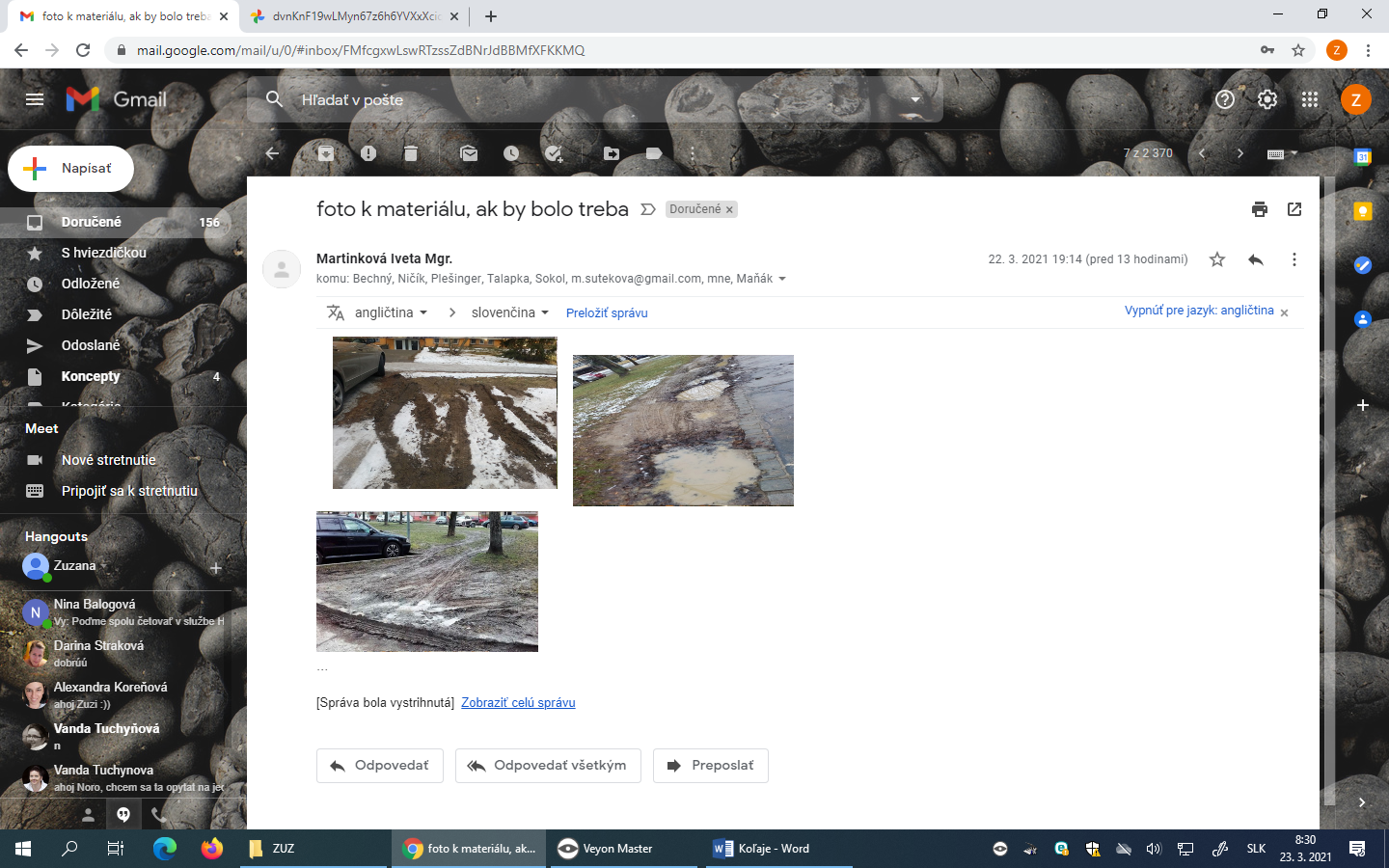 Hliny IV a Hliny III      1.časť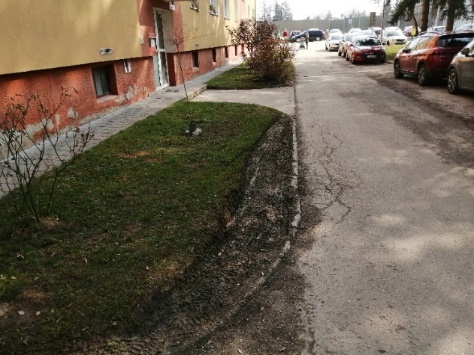 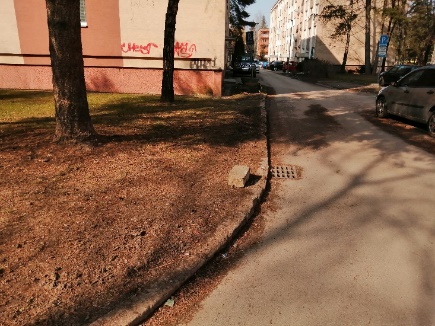 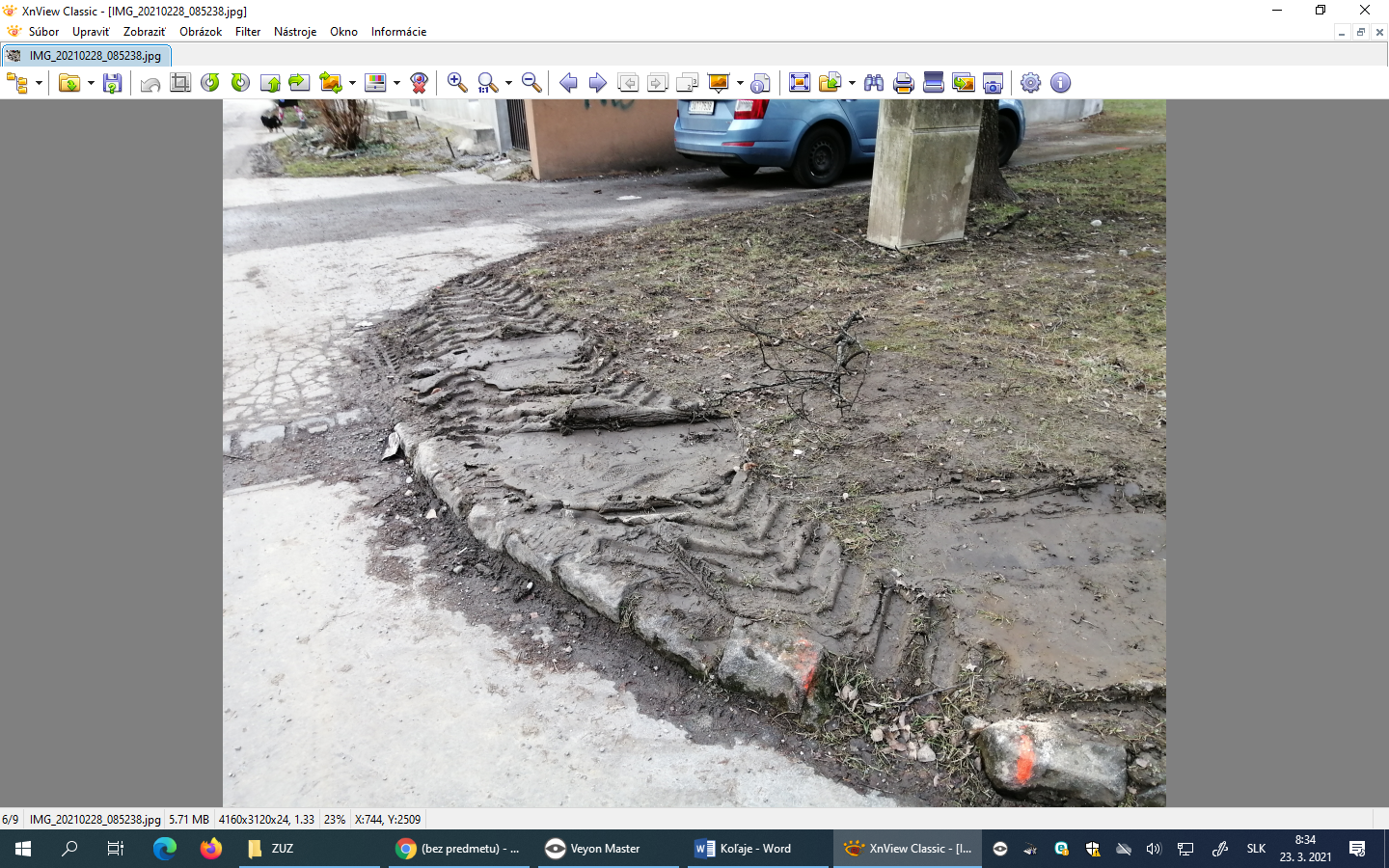  Čakajova 19, Čakakova 10                    Čajakova 8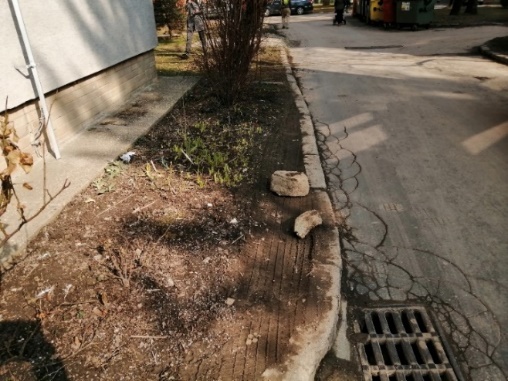 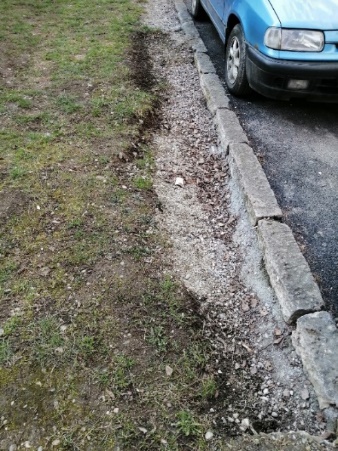 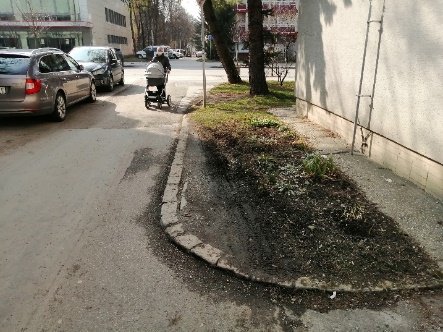 Bernolákova 43, 45               Tu chýba zemina, je tam veľká jama         Bernolákova 43, 45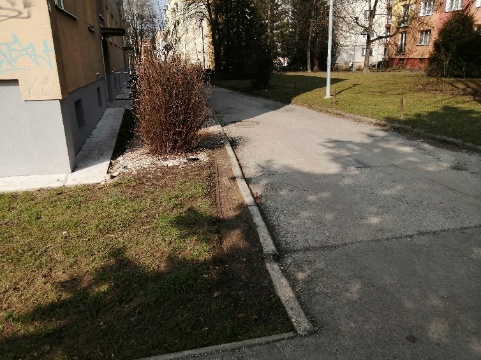 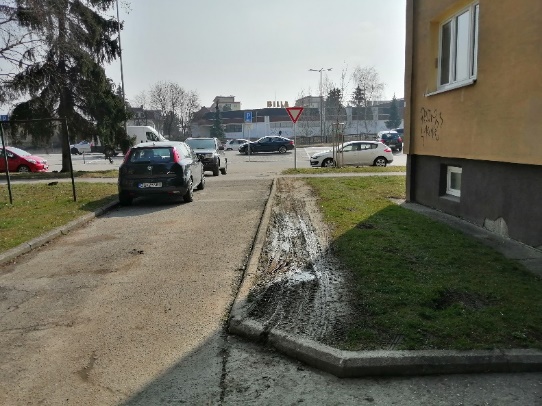 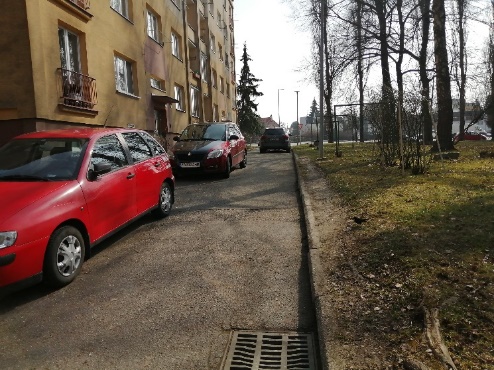 T.Ružičku 11 a 9                                                                       T.Ružičku 2186    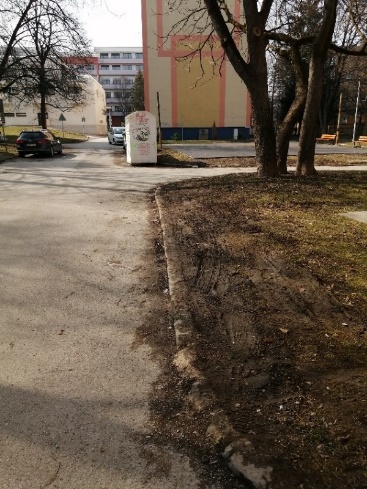 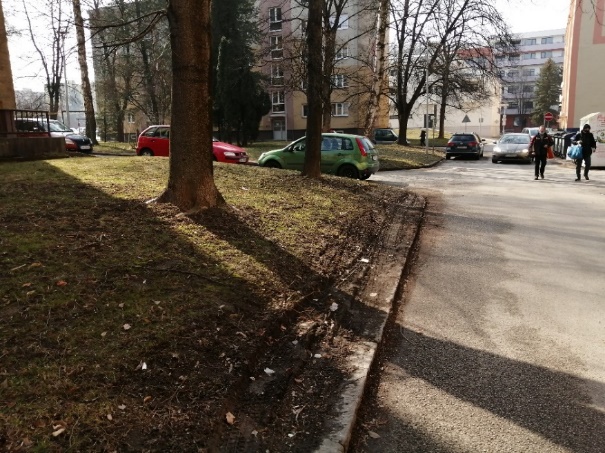 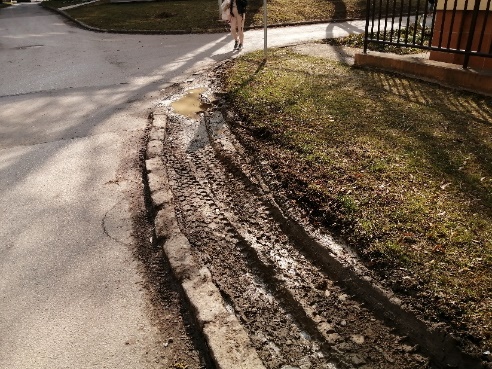    Puškinova 16, 20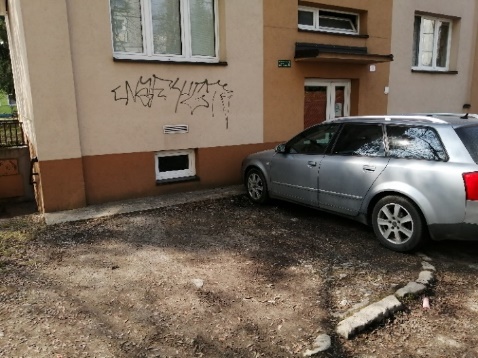 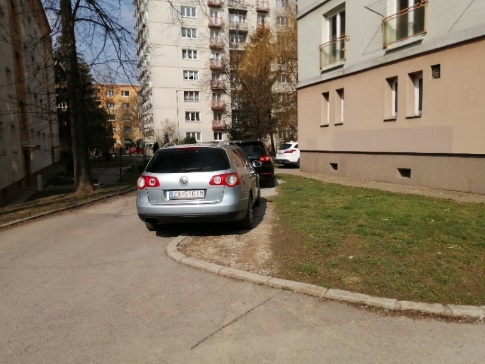 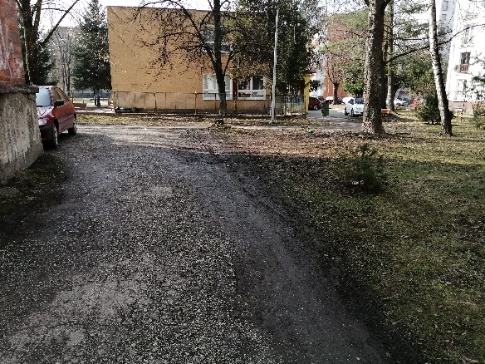 TU je lepšie priznať parkovacie miesta, aspoň to vľavo                                    Puškinova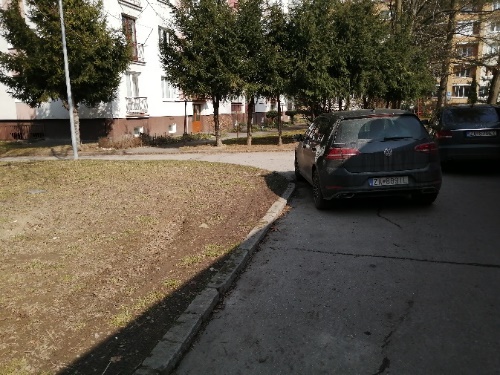 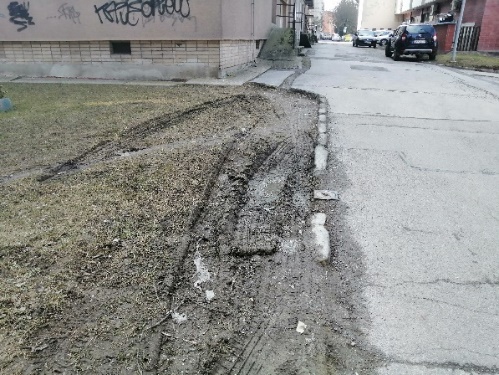 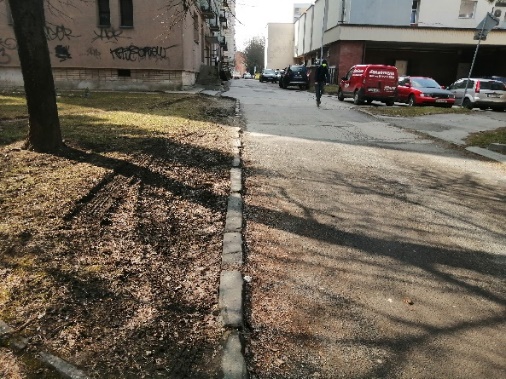 Bernolákova 2167 / J. Fándlyho 2164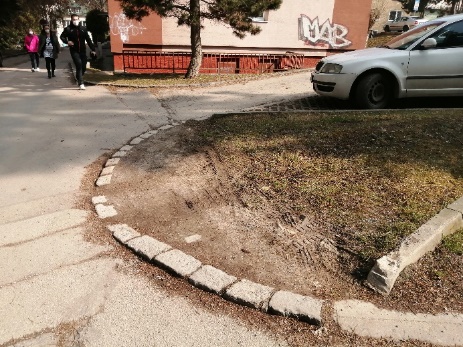 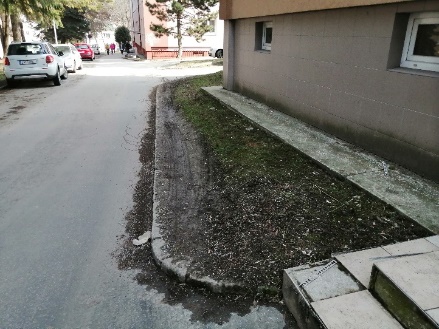 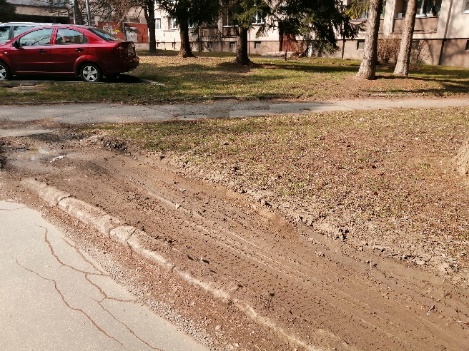 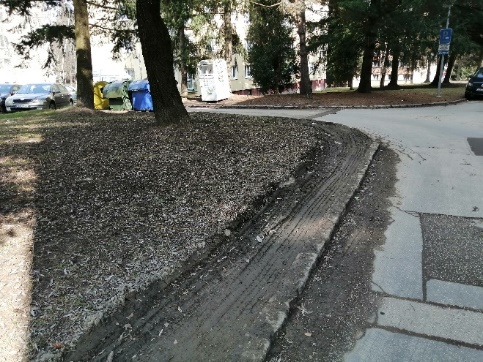 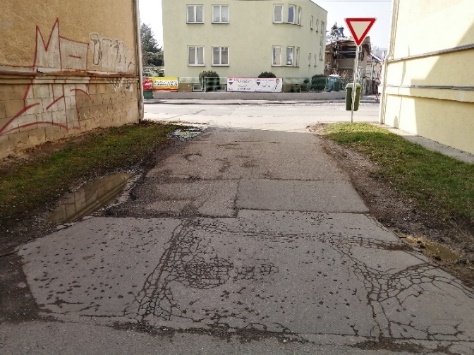 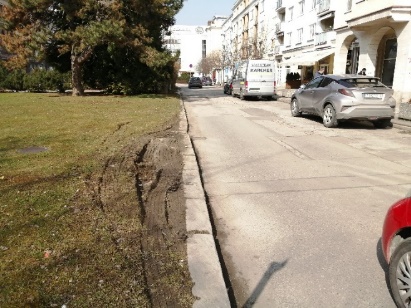 J Fándlyho  11, 13                               Komenského 41                                                                Bulvár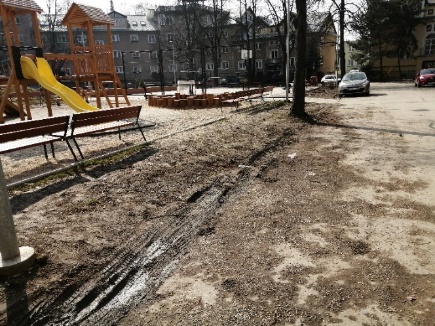 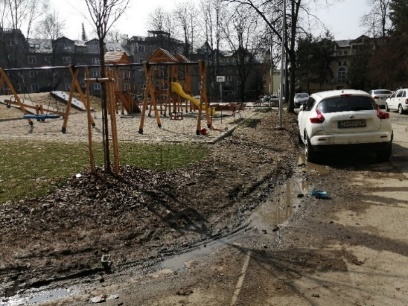 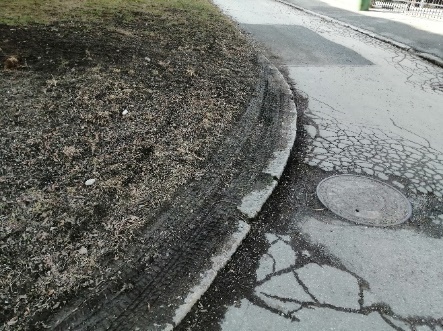 Vnútroblok  Hliny I, teraz odovzdaný                                           Rovniankova / Fándlyho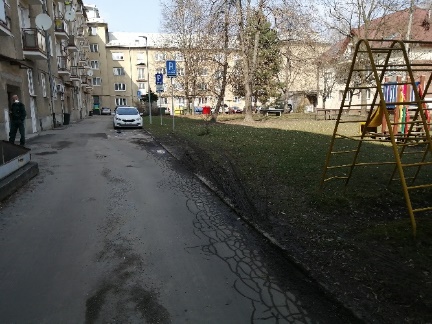 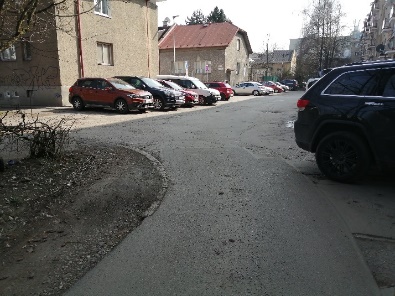 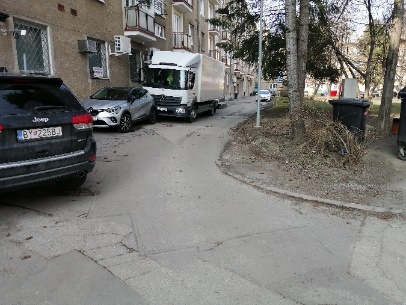 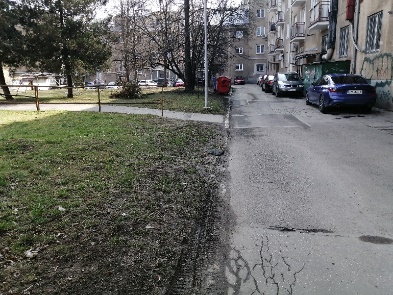 Jozefa Cígera Hronského ( vnútroblok Hlny II, pri jasliach)